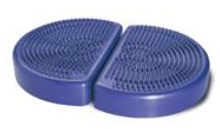 
Aero Step XL (20x)                           
10 Euro Leihgebühr pro Woche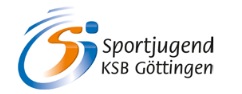 
50 Euro Kaution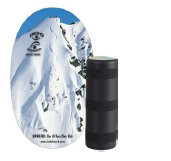 Balance Board                           
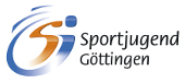 2 Euro Leihgebühr pro Tag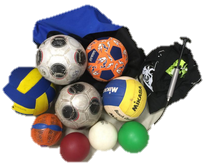 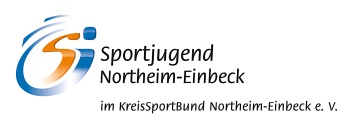 Balltasche1 Ballpumpe1 Loopie2 Europass-Fußbälle (EURO 2008)1 Volleyball1 Allround Volleyball1 Soft Touch Volleyball3 Headis-Bälle + dazugehörige Ballpumpe1 Phlat-Ball9 Leibchen10 Euro Leihgebühr pro Tag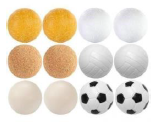 Basketball, Fußball, Gummiball, Volleyball3 Euro Leihgebühr pro Tag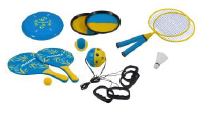 Beachset                                     3 Euro Leihgebühr pro Tag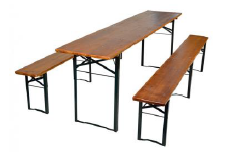 Bierzeltgarnituren                    5 Euro Leihgebühr pro Tag (pro Set)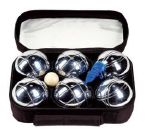 Boccia                                          2 Euro Leihgebühr pro Tag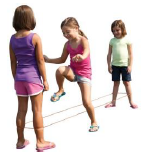 Chinese Jumprope                    2 Euro Leihgebühr pro Tag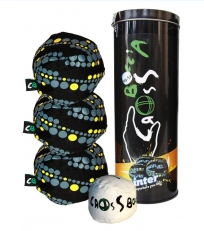 Cross Boccia2 Euro Leihgebühr pro Tag 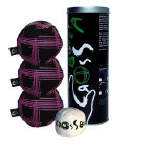 Cross Boccia                               2 Euro Leihgebühr pro Tag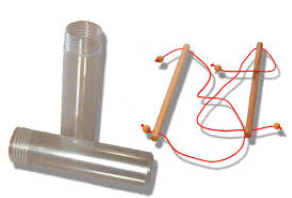 Die unmöglichen Stäbe           2 Euro Leihgebühr pro Tag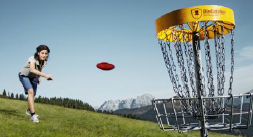 Disc Golf                                      10 Euro Leihgebühr pro Tag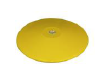 Diskus                                          2 Euro Leihgebühr pro Tag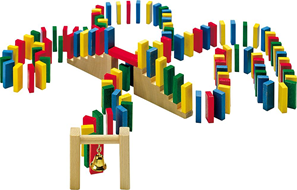 Domino-Rallye                      3 Euro Leihgebühr pro Tag 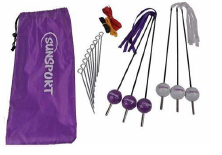 Dropin Hood                              2 Euro Leihgebühr pro Tag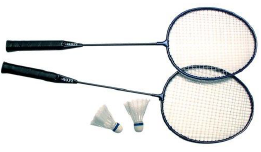 Federball                                     3 Euro Leihgebühr pro Tag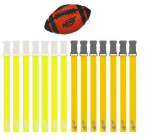 Flag Football                              3 Euro Leihgebühr pro Tag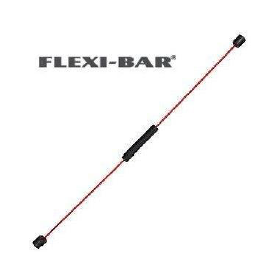 

Flexi Bar                               10 Euro Leihgebühr pro Woche (15x)
20 Euro Leihgebühr pro Woche (30x)100 Euro Kaution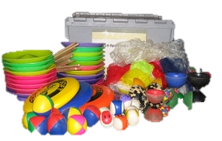 Freizeitkiste: Jonglage    2 Diabolo -klein-    4 Diabolo -mittel-    6 Diabolo-Handstäbe    30 Jonglier Tücher    10 Jonglier Teller    10 Jonglierstäbe    26 Jonglier Bälle    1 Softwurfscheibe    1 Sling Disc10 Euro Leihgebühr pro Tag 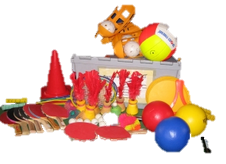 Freizeitkiste: Rückschlagspiele    1 Ballpumpe    9 Tischtennisschläger + 16 Bälle    2 INDIACA- Tennis Schläger    4 INDIACA Bälle    6 Scoop Schläger + 4 Bälle    4 Frisbees, 1 Schaumstofffrisbee, 1 Soft Saucer    4 Markierungskegel10 Euro Leihgebühr pro Tag 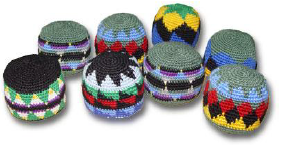 Foot Bag                                      3 Euro Leihgebühr pro Tag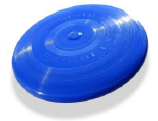 Frisbee                                        1 Euro Leihgebühr pro Tag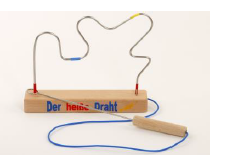 Heißer Draht                              3 Euro Leihgebühr pro Tag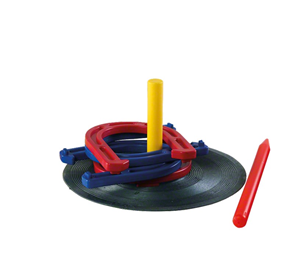 Hufeisenspiel                             2 Euro Leihgebühr pro Tag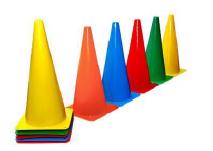 Hütchen-Set                               2 Euro Leihgebühr pro Tag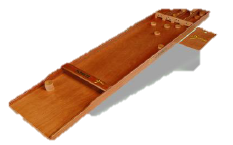 Jakkolo                                        8 Euro Leihgebühr pro Tag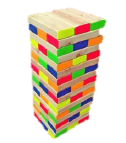 Jenga                                           3 Euro Leihgebühr pro Tag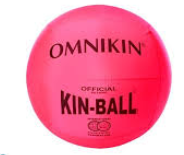 Kin Ball
10 Euro Leihgebühr pro Tag 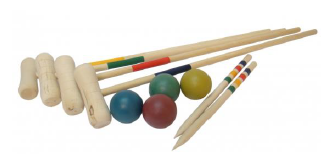 Krocket                                        5 Euro Leihgebühr pro Tag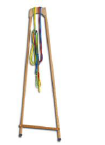 Laufendes A                               5 Euro Leihgebühr pro Tag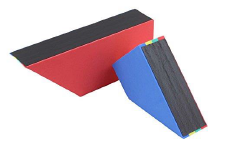 Leichtathletik Startblöcke       2 Euro Leihgebühr pro Tag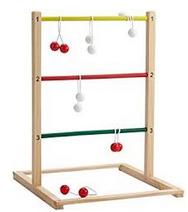 Leitergolf2 Euro Leihgebühr pro Tag Leitergolf                                    2 Euro Leihgebühr pro Tag 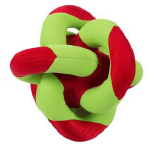 Loopies-Ball                               5 Euro Leihgebühr pro Tag 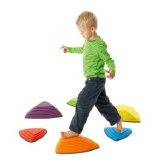 Mini-Sportabzeichen: Flusssteine3 Euro Leihgebühr pro Tag 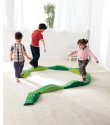 Mini-Sportabzeichen: Laufschlange5 Euro Leihgebühr pro Tag 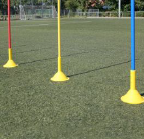 Mini-Sportabzeichen: Slalomstangen5 Euro Leihgebühr pro Tag 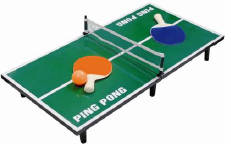 Mini-Tischtennis                       2 Euro Leihgebühr pro Tag 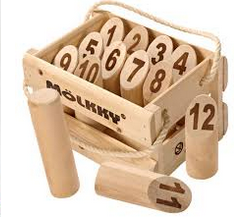 Mölkky3 Euro Leihgebühr pro Tag Mölkky                                        3 Euro Leihgebühr pro Tag 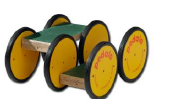 Pedalo                                         3 Euro Leihgebühr pro Tag 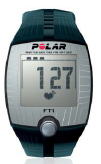 Polar Pulsmessgeräte FT 120 Uhren im Koffer25 Euro Leihgebühr pro Monat50 Euro Kaution 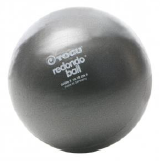 Redondobälle 
(20x, 18cm Durchmesser)                                          10 Euro Leihgebühr pro Woche 20 Euro Kaution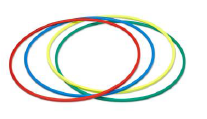 Reifen                                          3 Euro Leihgebühr pro Tag 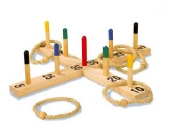 Ringwurfspiel                            3 Euro Leihgebühr pro Tag 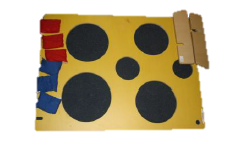 Sandsäckchen-Torwand          5 Euro Leihgebühr pro Tag 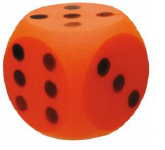 Schaumwürfel                           1 Euro Leihgebühr pro Tag 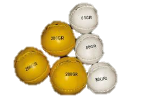 Schlagbälle                                 2 Euro Leihgebühr pro Tag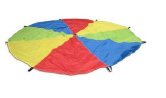 Schwungtuch                             2 Euro Leihgebühr pro Tag 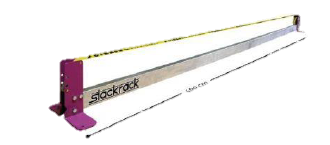 Slackline Set                                     20 Euro Leihgebühr pro Tag 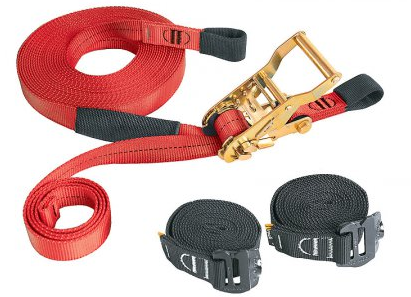 Slackline Set20 Euro Leihgebühr pro Tag 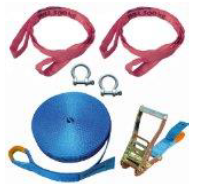 Slackline Set10 Euro Leihgebühr pro Monat50 Euro Kaution 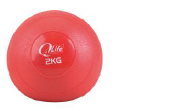 Slambälle                                    2 Euro Leihgebühr pro Tag 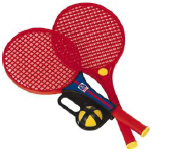 Softtennis                                   2 Euro Leihgebühr pro Tag 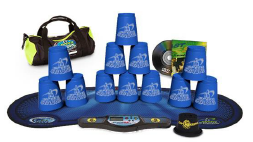 Speed Stacking                          5 Euro Leihgebühr pro Tag 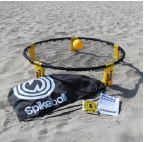 Spikeball                                     3 Euro Leihgebühr pro Tag 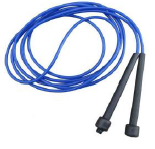 Springseile                                  1 Euro Leihgebühr pro Tag 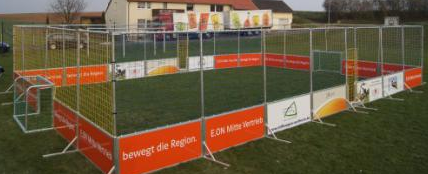 Streetsoccercourt25 Euro Leihgebühr pro Tag 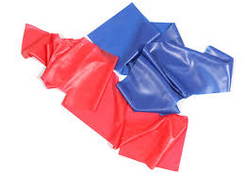 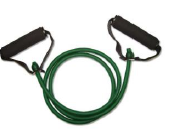 Stretchbänder/ Therabänder 2 Euro Leihgebühr pro Tag 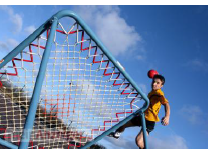 Tchokballnetz                            5 Euro Leihgebühr pro Tag 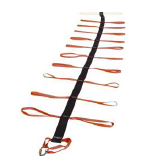 Team-Slackline                          5 Euro Leihgebühr pro Tag 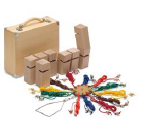 Tower of Power                        15 Euro Leihgebühr pro Tag 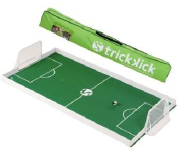 Trickkick                                      5 Euro Leihgebühr pro Tag 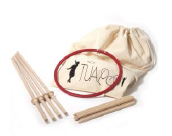 Tualoop                                       3 Euro Leihgebühr pro Tag 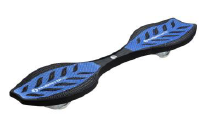 Waveboards                               15 Euro Leihgebühr pro Tag (Set)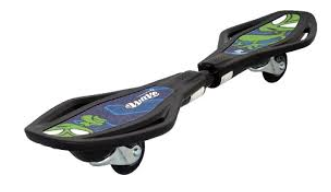 Waveboards15 Euro Leihgebühr pro Tag (Set)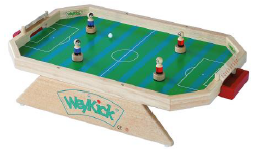 Weykick                                      5 Euro Leihgebühr pro Tag 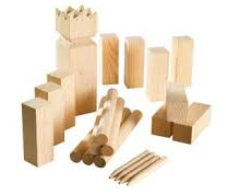 Wikingerschach3 Euro Leihgebühr pro Tag Wikingerschach                         3 Euro Leihgebühr pro Tag 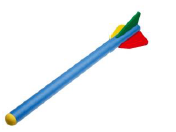 Wurfspeer                                  1 Euro Leihgebühr pro Tag 